ЧЕРКАСЬКА МІСЬКА РАДА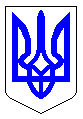 ЧЕРКАСЬКА МІСЬКА РАДАВИКОНАВЧИЙ КОМІТЕТРІШЕННЯВід 18.01.2022 № 49Про передачу майна з балансу департаменту житлово-комунальногокомплексуВідповідно до ст. 17, ч. 5 ст. 60 Закону України «Про місцеве самоврядування в Україні» та рішення Черкаської міської ради від 20.06.2013 № 3-1712 «Про нову редакцію Положення про порядок списання та передачі майна, що перебуває у комунальній власності територіальної громади м. Черкаси», враховуючи  лист - згоду комунального підприємства «Дирекція парків» (вх. № 29676-01-18 від 29.12.2021), виконавчий комітет Черкаської міської радиВИРІШИВ:1. Передати з балансу департаменту житлово-комунального комплексу (Яценко О.О.) на баланс комунального підприємства «Дирекція парків» (Рубан С.Л.) елемент скейт-парку: «Рампа максимум», балансова вартість якої складає 799 500,00 грн (сімсот дев’яносто дев’ять тисяч п’ятсот гривень 00 копійок) з ПДВ, що розташована за адресою: вул. Дахнівська, 121 (парк «Сосновий бір»).2. Утворити комісію для прийому-передачі майна у складі:Голова комісії:Яценко О.О. – директор департаменту житлово-комунального комплексу.Члени комісії: Гусаченко В.В. – начальник відділу екології департаменту житлово-комунального комплексу;Бакум О.М. – заступник начальника відділу екології департаменту житлово-комунального комплексу;Сиротчук Н.М. – начальник відділу бухгалтерського обліку та звітності  департаменту житлово-комунального комплексу;	Рубан С.Л. – директор комунального підприємства «Дирекція парків»;	Кучер Ю.А. – головний бухгалтер комунального підприємства «Дирекція парків»;	Гирич В.В. – начальник відділення № 1 комунального підприємства «Дирекція парків».3. Директору департаменту житлово-комунального комплексу Яценку О.О.  в місячний термін з дня прийняття цього рішення подати акт прийому-передачі майна на затвердження міському голові. 	4. Контроль за виконанням рішення покласти на директора департаменту житлово-комунального комплексу Яценка О.О. Міський голова						         Анатолій БОНДАРЕНКО